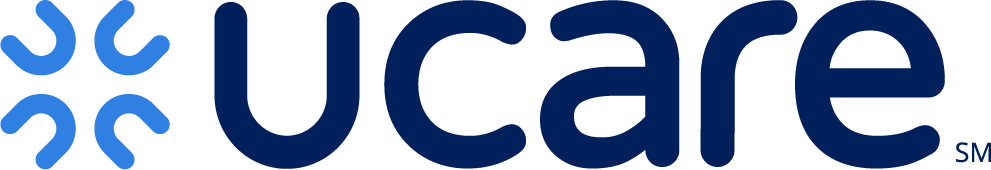 SIGN-IN SHEET4th Quarterly MSHO/MSC+ Care Coordination TrainingDecember 17, 2020 - Recorded WebExPlease send to clinicalliaison@ucare.orgSIGN-IN SHEETPage 24th Quarterly MSHO/MSC+ Care Coordination TrainingDecember 17, 2020 - Recorded WebEx     Please send to clinicalliaison@ucare.orgDateNameCredentials (RN or SW)EmailDateNameCredentials (RN or SW)Email